Zajączek WielkanocnyMateriały do wykonania pracy plastycznej:- rolka po papierze toaletowym- papier kolorowy- nożyczki , klej , ołówek 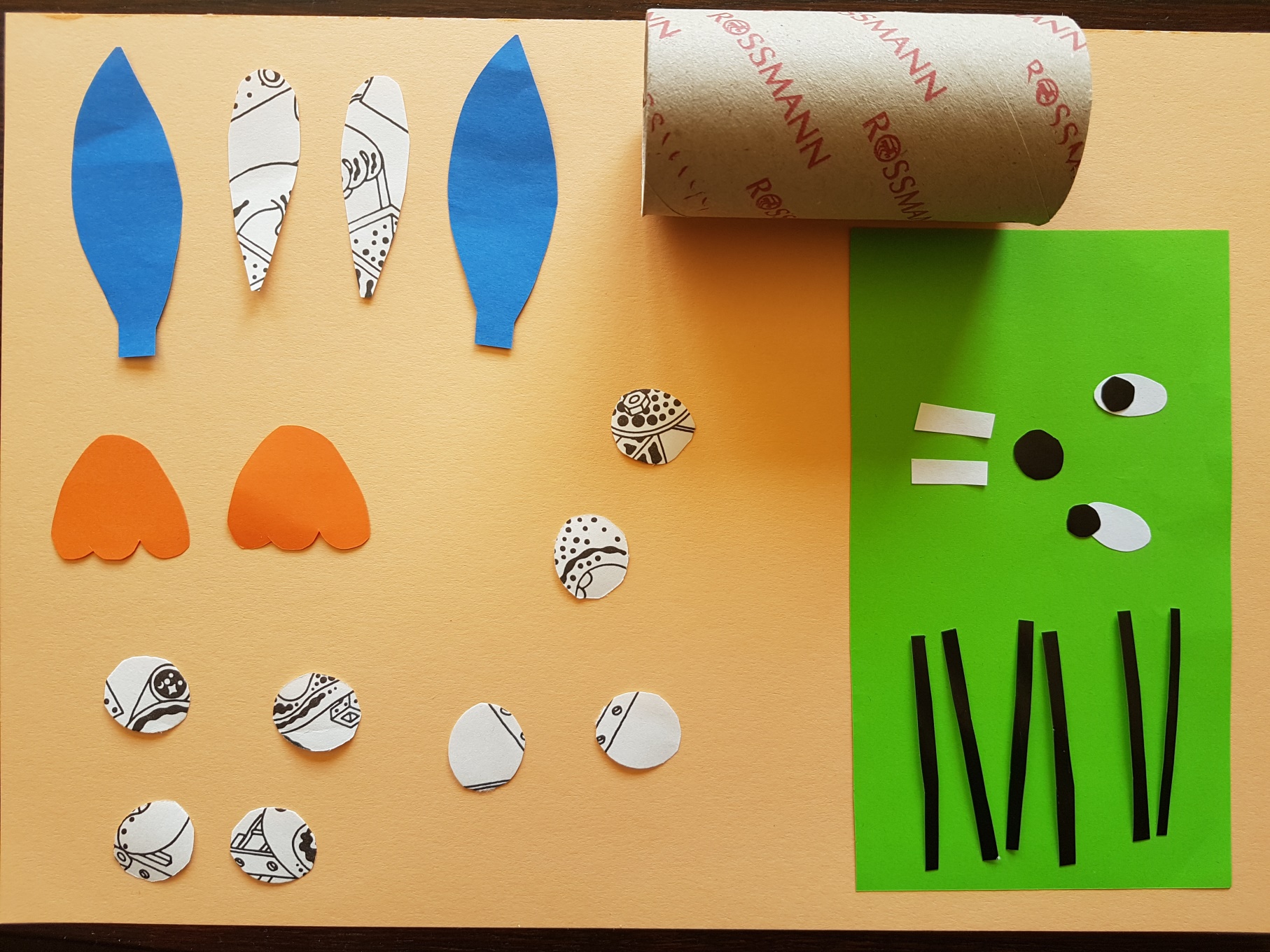 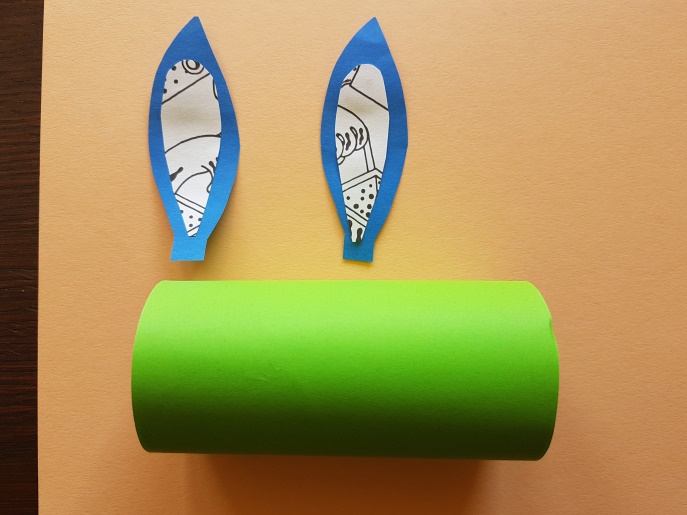 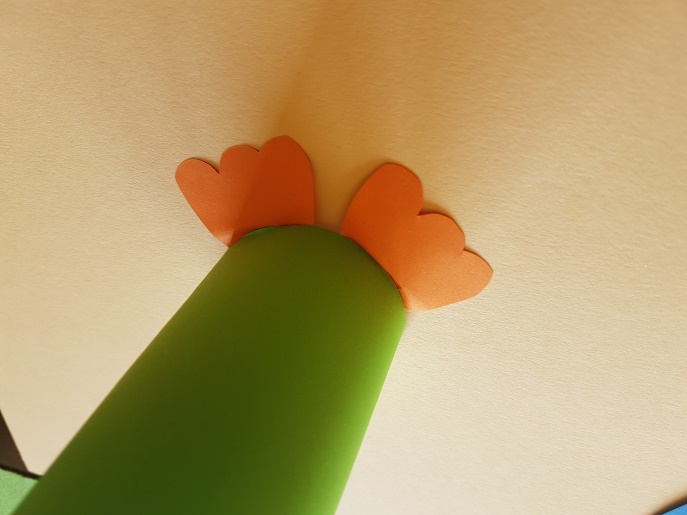 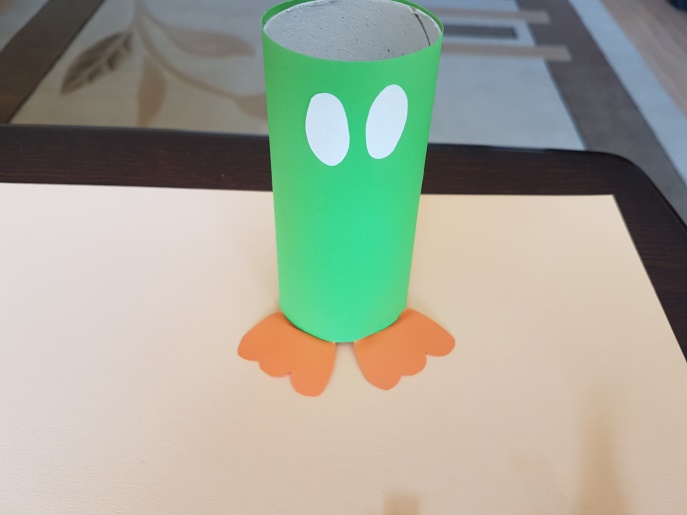 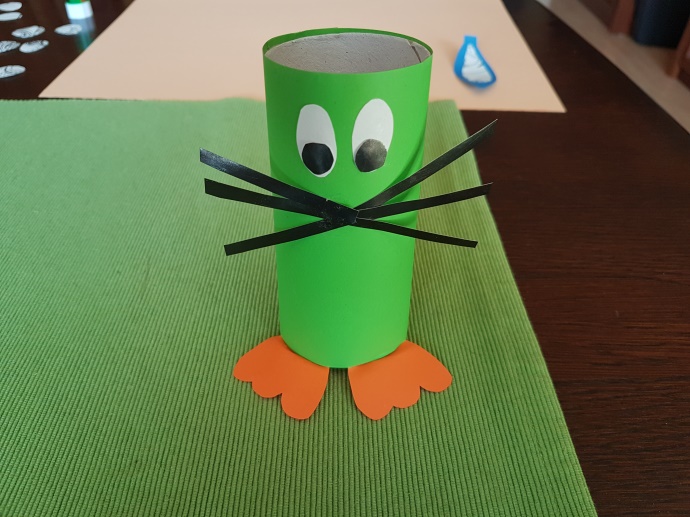 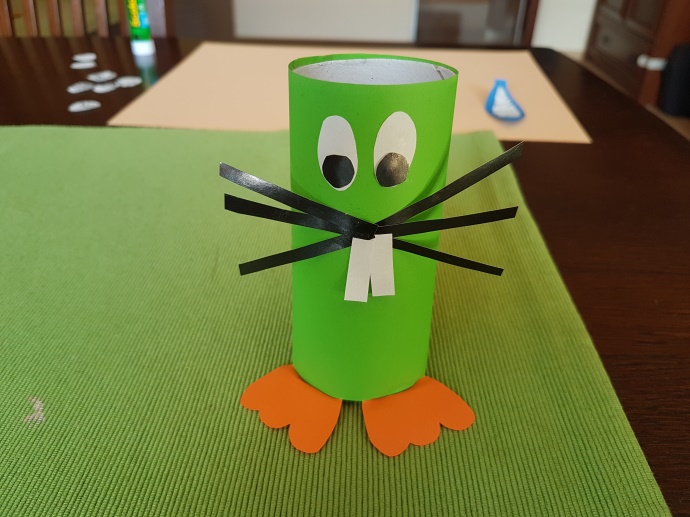 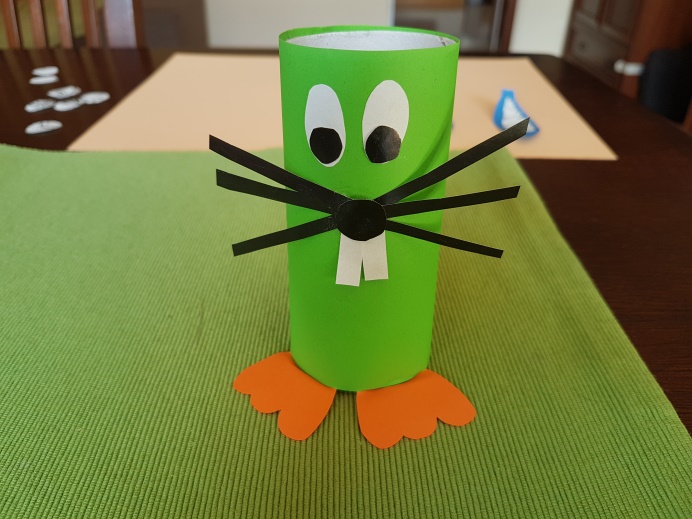 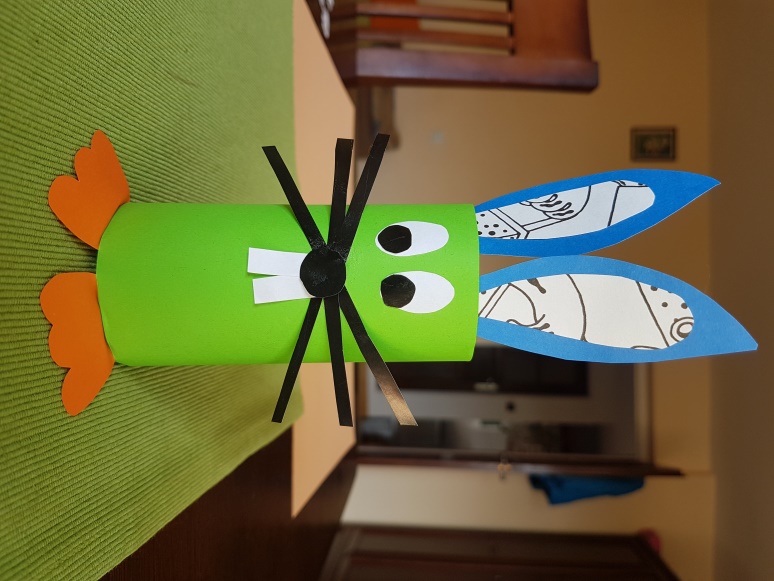 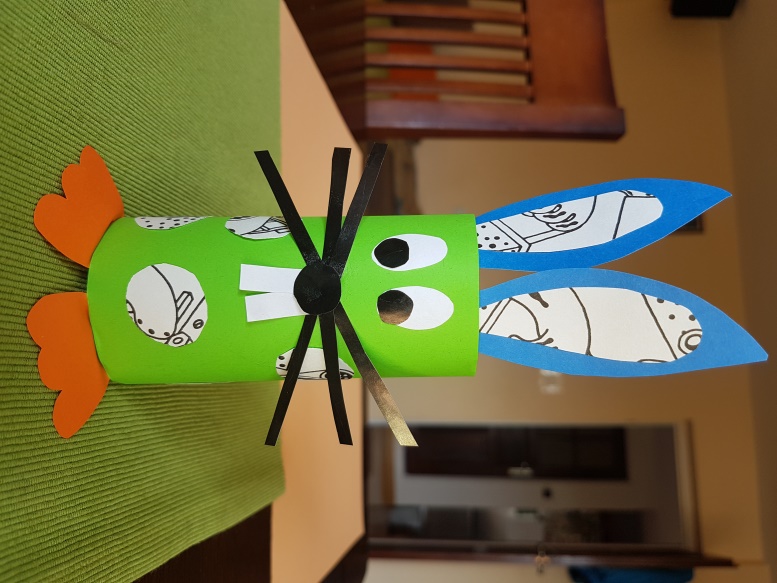 